Rising Star Award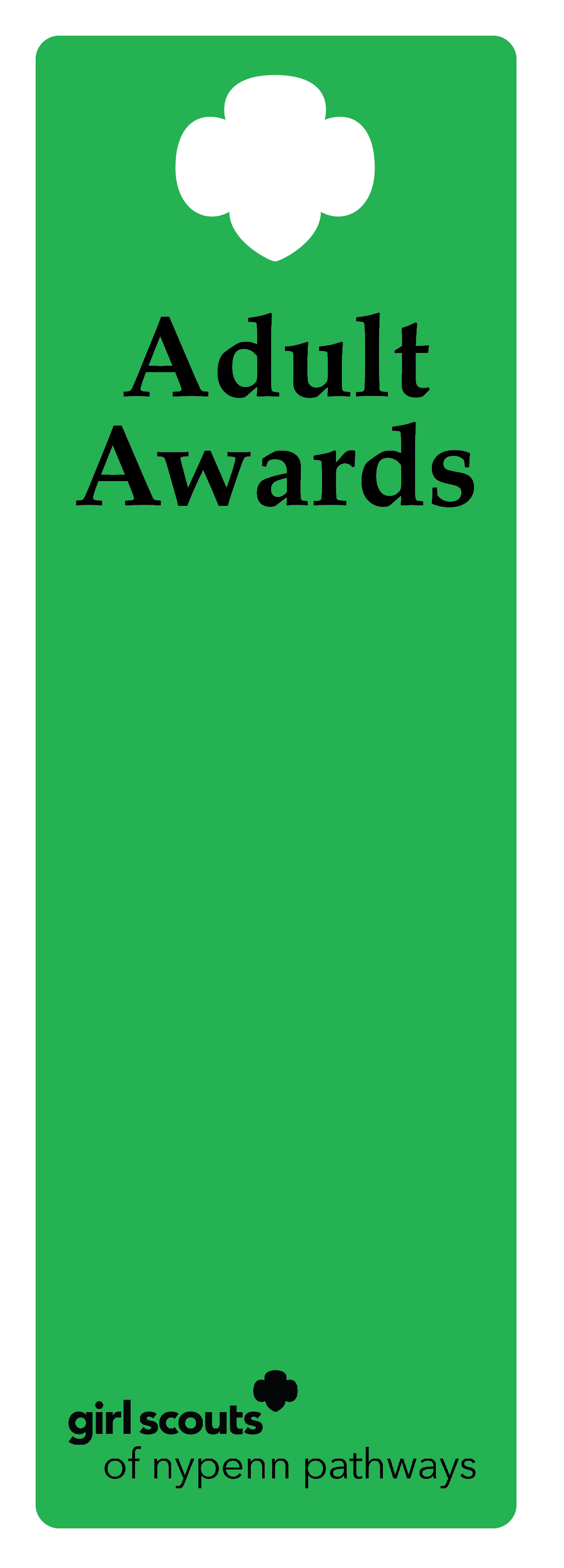 DescriptionThis award is presented to a second-year leader who has hit the ground running and made an immediate impact on Girl Scouts. CriteriaThe nominee must be within their second year as a troop co-leader.The nominee is an active, registered adult Girl Scout.The nominee has successfully completed a term of service and all requirements for the position.The nominee has performed beyond the expectations for the position to deliver the GSLE to girls using the National Program Portfolio.The nominee actively recognizes, understands and practices the values of inclusive behavior.The nominee has not previously received the Rising Star Award.NominationA nomination form is completed and submitted to the council’s recognition committee, along with supporting documentation indicating how the nominee meets the criteria.  The recognition committee reviews the nomination documentation, then approves or denies.Example of nomineeA new Daisy leader has started a troop in the community. The troop had a successful first year including earning all petals, a journey, planted a community garden and participated in the cookie program.A new volunteer started a Cadette troop last year. The troop has grown into a multi-level troop that serves the local school district. The group has created an anti-bullying program, as a result of the Amaze Journey for the entire school building. 